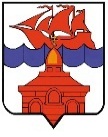 РОССИЙСКАЯ ФЕДЕРАЦИЯКРАСНОЯРСКИЙ КРАЙТАЙМЫРСКИЙ ДОЛГАНО-НЕНЕЦКИЙ МУНИЦИПАЛЬНЫЙ РАЙОНАДМИНИСТРАЦИЯ СЕЛЬСКОГО ПОСЕЛЕНИЯ ХАТАНГАПОСТАНОВЛЕНИЕ(в редакции постановления Администрации сельского поселения Хатанга от 06.08.2020г.  №121-П)27.12.2012 г.                                                                                                                      № 187- П  Об утверждении комиссии по профилактике правонарушений сельского поселения ХатангаВ соответствии с Федеральным законом от 06.10.2003 г. N 131-ФЗ "Об общих принципах организации местного самоуправления в Российской Федерации", в целях выработки согласованных действий органов местного самоуправления, государственных органов и общественности по профилактике правонарушений на территории сельского поселения Хатанга, ПОСТАНОВЛЯЮ: Создать комиссию по профилактике правонарушений сельского поселения Хатанга.Утвердить Положение о комиссии по профилактике правонарушений сельского поселения Хатанга согласно приложению № 1.Утвердить состав комиссии по профилактике правонарушений сельского поселения Хатанга согласно приложению № 2. Данное Постановление вступает в силу с момента подписания, подлежит официальному опубликованию и размещению на официальном сайте органов местного самоуправления сельского поселения Хатанга.Контроль за исполнением настоящего Постановления возложить на Попову О.В., заместителя Руководителя администрации сельского поселения Хатанга.Руководитель администрациисельского поселения Хатанга                                                                                  Н.А. Клыгина    Приложение № 1  к Постановлению администрации сельского поселения Хатангаот 27.12.2012 г. № 187- П ПОЛОЖЕНИЕо комиссии по профилактике правонарушений сельского поселения Хатанга1. Общие положения1.1. Комиссия по профилактике правонарушений сельского поселения Хатанга (далее – Комиссия) является органом по выработке согласованных действий государственных органов и органов местного самоуправления по реализации единой системы мер профилактики правонарушений, субъектов профилактики правонарушений и органов местного самоуправления по реализации правовых и иных практических мер, направленных на профилактику правонарушений, устранение причин и условий, способствующих их совершению.1.2. Комиссия не является юридическим лицом и осуществляет свою деятельность на общественных началах.1.3. Комиссия руководствуется в своей деятельности Конституцией Российской Федерации, федеральными законами, указами и распоряжениями Президента Российской Федерации, постановлениями и распоряжениями Правительства Российской Федерации, Уставом сельского поселения Хатанга, иными правовыми актами сельского поселения Хатанга, а также настоящим Положением.2. Основные задачи деятельности Комиссии     2.1. Проведение комплексного анализа состояния профилактики правонарушений на территории сельского поселения Хатанга.     2.2. Определение комплекса мероприятий по профилактике правонарушений на территории сельского поселения Хатанга.     2.3. Подготовка предложений в проекты целевых программ, затрагивающих вопросы профилактики правонарушений.     2.4. Укрепление связи органов местного самоуправления, правоохранительных органов с общественными объединениями и населением в процессе осуществления профилактики правонарушений.     2.5. Предоставление органам местного самоуправления сельского поселения Хатанга информации о состоянии профилактической деятельности и предложений по повышению ее эффективности.3. Функции Комиссии     3.1. Анализирует состояние общественного порядка и профилактики правонарушений на территории сельского поселения Хатанга с выработкой мер по улучшению криминогенной обстановки.     3.2. Подготавливает рекомендации и предложения субъектам профилактики правонарушений по вопросам укрепления общественного порядка, усиления профилактической работы по предупреждению правонарушений.     3.3. Заслушивает информации руководителей организаций, общественных объединений по вопросам профилактики и предупреждения правонарушений.     3.4. Организует и проводит в установленном порядке совещания, рабочие встречи по вопросам профилактики правонарушений, организует освещение этих вопросов средствами массовой информации.     3.5. Осуществляет иные функции, вытекающие из задач комиссии.4. Права Комиссии 	Для реализации основных задач Комиссия имеет право:     4.1. Запрашивать и получать в установленном порядке необходимые материалы по вопросам профилактики правонарушений у органов местного самоуправления, общественных объединений и других организаций.     4.2. Организовывать и проводить в установленном порядке координационные совещания и рабочие встречи по вопросам профилактики правонарушений на территории сельского поселения Хатанга.     4.3. Создавать рабочие группы по отдельным направлениям деятельности или для решения конкретной проблемы в сфере профилактики правонарушений.5. Организация деятельности Комиссии     5.1. Состав Комиссии утверждается Постановлением администрации сельского поселения Хатанга. Она состоит из председателя Комиссии, секретаря комиссии и членов Комиссии.     5.2. Председатель Комиссии руководит деятельностью Комиссии, председательствует на заседаниях, подписывает ее решения, несет персональную ответственность за выполнение возложенных на нее задач.     В период отсутствия председателя его обязанности исполняет член Комиссии по поручению председателя.     Секретарь Комиссии осуществляет организацию и техническое обеспечение деятельности Комиссии, ведет протоколы заседания, оформляет ее решения.     5.3. Комиссия осуществляет свою деятельность в соответствии с планом работы, утверждаемым председателем Комиссии.     5.4. Заседания Комиссии проводятся по мере необходимости.     Заседание Комиссии считается правомочным, если на нем присутствуют более половины ее членов.     5.5. На заседания Комиссии могут приглашаться руководители организаций и предприятий, находящихся на территории сельского поселения Хатанга, органов местного самоуправления и общественных организаций.     5.6. Решения Комиссии принимаются большинством голосов, присутствующих на заседании членов Комиссии, и носят рекомендательный характер. Члены Комиссии обладают равными правами при обсуждении вопросов, внесенных в повестку дня заседания Комиссии и принятии по ним решений.Приложение № 2к Постановлению администрации сельского поселения Хатангаот 27.12.2012 г. № 187- П (в реакции постановления Администрации сельского поселения Хатанга. от 06.08.2020 г.  № 121 – П)СОСТАВкомиссии по профилактике правонарушений в сельском поселении ХатангаЗоткинаТатьяна Валерьевна                    - заместитель Главы сельского поселения Хатанга по вопросам культуры, молодежной политики и спорта, председатель комиссии.РылькоВиктория Александровна- ведущий специалист Отдела культуры, молодежной политики и спорта, секретарь комиссии.Члены комиссии:Никуличев Иван Александрович                                                - начальник Отделения полиции Хатанга Отдела МВД РФ по Таймырскому Долгано-Ненецкому району;Поротова Лилия Николаевна                                                 - директор Краевого государственного казенного учреждения «Центр занятости населения сельского поселения Хатанга»;Козак Людмила Викторовна                                                  - заведующая сектором по сельскому поселению Хатанга отдела предоставления мер социальной поддержки Управления социальной защиты населения Таймырского Долгано-Ненецкого муниципального района;Поборская Оксана Викторовна                                                - старший инспектор Норильского межмуниципального филиала ФКУ УИИ ГУФСИН России по Красноярскому краю;Платонов Филипп Юрьевич                                               - начальник Отдела культуры, молодежной политики и спорта администрации сельского поселения Хатанга;Сотникова Евдокия Ануфриевна- специалист 1 категории Отдела образовательных учреждений сельского поселения Хатанга Управления образования администрации Таймырского Долган-Ненецкого муниципального района;Ерилина Марина Григорьевна - директор Муниципального бюджетного учреждения культуры «Хатангский культурно-досуговый комплекс»;Жаркова Полина Николаевна- ведущий специалист отдела по работе с несовершеннолетними, защите их прав и молодежной политике, и опеке над совершеннолетними Управления по делам молодежи, семейной политики и спорту Администрации Долгано-Ненецкого муниципального района, ответственный секретарь комиссии по делам несовершеннолетних и защите их прав в сельском поселении Хатанга.